VY_32_INOVACE_11_INF_67_02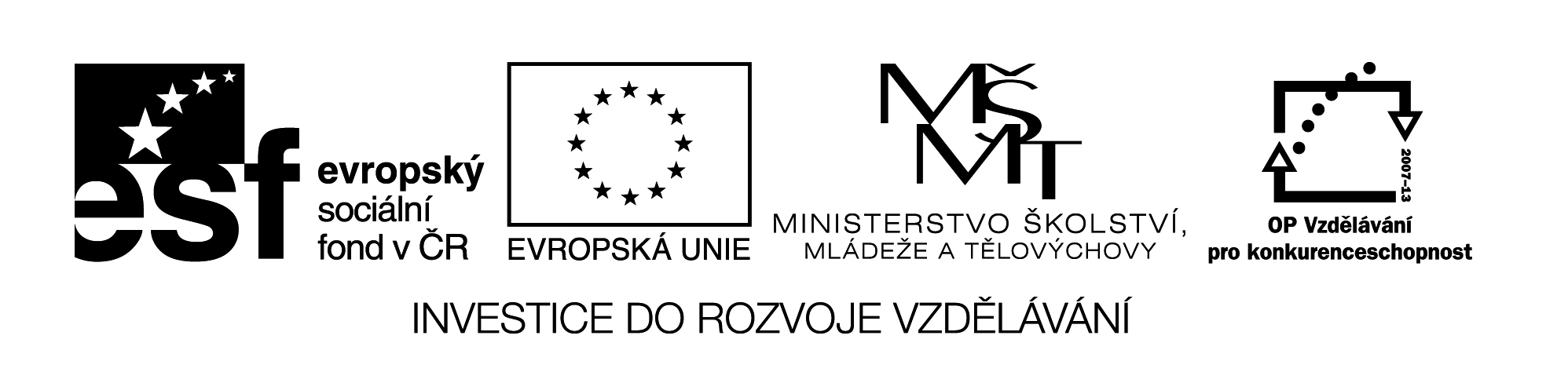 Šablona č. 11Šablona č. 11Vzdělávací oblastInformační a komunikační technologiePředmětInformatikaTematický okruhTextový procesor,OpenOffice Writer_změna záhlaví a zápatíRočník6. – 7.AnotaceZpracované učivo určitého tématického okruhu (přípravy na vyuč. hodiny =metodika)AutorMgr.Ciboch MichalOčekávaný výstupOvládání základních uživatelských vlastností programu OpenOfficePrůřezová témataKlíčová slovaTextový procesor, pozadí dokumentu, změna barvy pozadíDruh učebního materiáluPrezentace